П О С Т А Н О В Л Е Н И Еот _____________ 2023 г. № ________г. МайкопО внесении изменений в постановление Администрации муниципального образования «Город Майкоп» от 17.07.2019 № 882 «О порядке размещения нестационарных торговых объектов на территории муниципального образования «Город Майкоп»В целях стимулирования предпринимательской деятельности, в соответствии с Федеральным законом от 28.12.2009 № 381-ФЗ «Об основах государственного регулирования торговой деятельности в Российской Федерации»,  п о с т а н о в л я ю:1. Внести в постановление Администрации муниципального образования «Город Майкоп» от 17.07.2019 № 882 «О порядке размещения нестационарных торговых объектов на территории муниципального образования «Город Майкоп» (в редакции постановлений Администрации муниципального образования «Город Майкоп» от 10.01.2020 № 15, 
от 25.03.2020 № 369, от 10.08.2020 № 768, от 04.03.2021 № 209, от 20.04.2021 № 418, от 07.02.2022 № 103, от 01.11.2022 № 1007, от 19.05.2023 № 371, от 30.10.2023 № 946) следующие изменения:1.1. В Положении о проведении Конкурса на право размещения нестационарных торговых объектов на территории муниципального образования «Город Майкоп»:а) абзац первый пункта 5.2.1. изложить в следующей редакции:«1) фирменное наименование (наименование), сведения об организационно-правовой форме, о месте нахождения, почтовый адрес (для юридического лица), фамилию, имя, отчество, паспортные данные, сведения о месте жительства (для индивидуального предпринимателя и физического лица, не являющегося индивидуальным предпринимателем и применяющего специальный налоговый режим «Налог на профессиональный доход»), номер контактного телефона (при наличии)»;б) пункт 5.3. изложить в следующей редакции:«5.3. Заявка на участие в Конкурсе в ее открытой форме и Заявка на участие в Конкурсе в ее закрытой форме подаются заявителем в письменной форме в запечатанных конвертах. На конвертах должны быть указаны: фирменное наименование; почтовый адрес (для юридического лица) или фамилия, имя, отчество; сведения о месте жительства (для индивидуального предпринимателя и физического лица, не являющегося индивидуальным предпринимателем и применяющего специальный налоговый режим «Налог на профессиональный доход»); номер лота, на который подается Заявка; контактные данные заявителя».1.2. Положение о проведении Конкурса на право размещения нестационарных торговых объектов, расположенных на территории муниципального унитарного предприятия «Городской парк культуры и отдыха» изложить в новой редакции (прилагается).1.3. Состав конкурсной комиссии по проведению Конкурса на право размещения нестационарных торговых объектов на территории муниципального образования «Город Майкоп» изложить в новой редакции (прилагается).1.4. Состав аукционной комиссии по проведению Аукциона в электронной форме на право размещения нестационарных торговых объектов на территории муниципального образования «Город Майкоп» изложить в новой редакции (прилагается).1.5. Состав конкурсной комиссии по проведению Конкурса на право размещения нестационарных торговых объектов, расположенных на территории муниципального унитарного предприятия «Городской парк культуры и отдыха» изложить в новой редакции (прилагается).1.6. Методику определения стартового размера финансового предложения (начальной цены конкурса(аукциона)) за право размещения нестационарного торгового объекта на территории муниципального образования «Город Майкоп» и на территории муниципального унитарного предприятия «Городской парк культуры и отдыха» изложить в новой редакции (прилагается).2. Опубликовать настоящее постановление в газете «Майкопские новости» и разместить на официальном сайте Администрации муниципального образования «Город Майкоп».3. Постановление «О внесении изменений в постановление Администрации муниципального образования «Город Майкоп» от 17.07.2019 № 882 «О порядке размещения нестационарных торговых объектов на территории муниципального образования «Город Майкоп» вступает в силу со дня его официального опубликования.И. о. Главы муниципального образования«Город Майкоп»                                                                          С. В. СтельмахАдминистрация муниципальногообразования «Город Майкоп»Республики Адыгея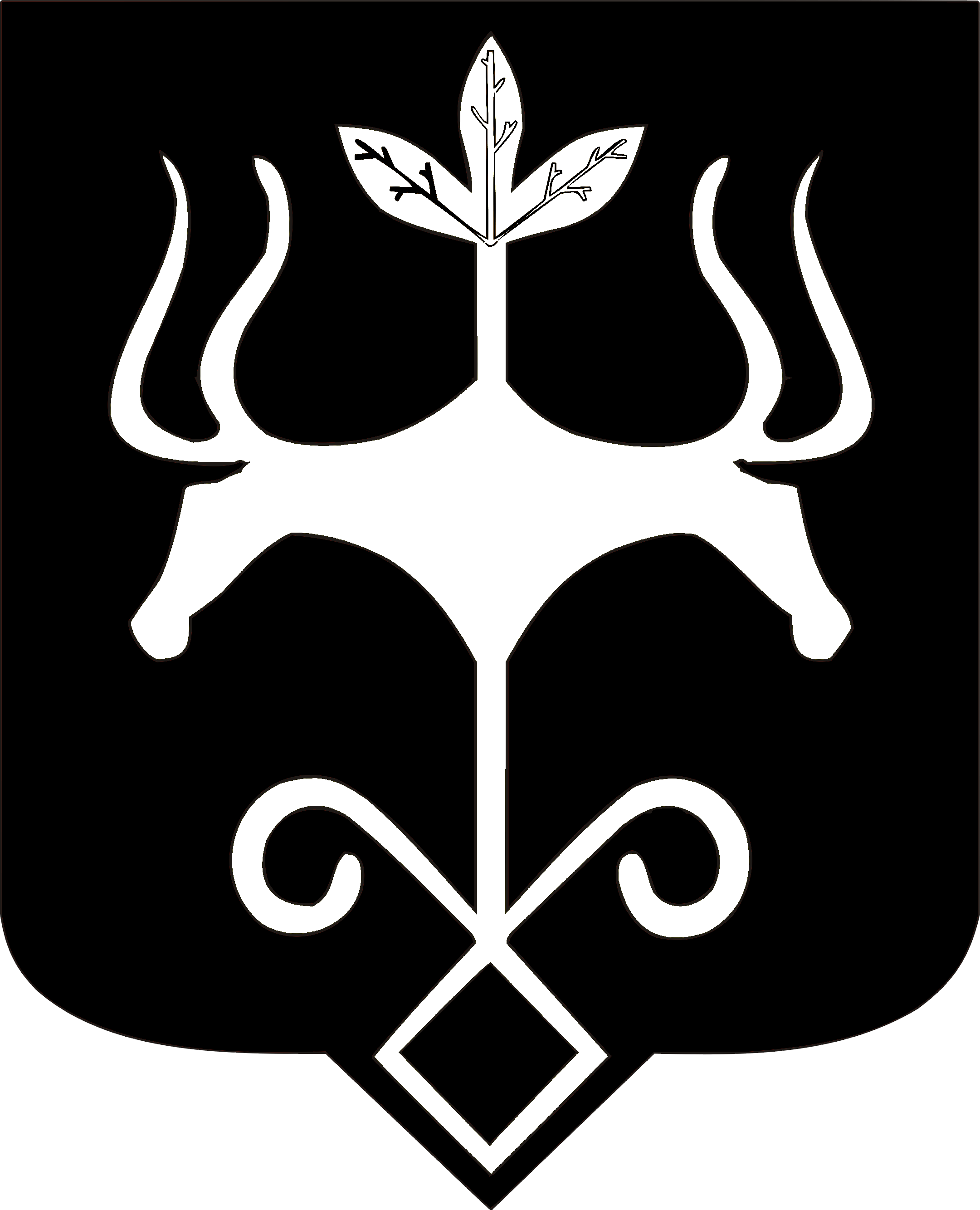 Адыгэ Республикэммуниципальнэ образованиеу «Къалэу Мыекъуапэ»  и Администрацие